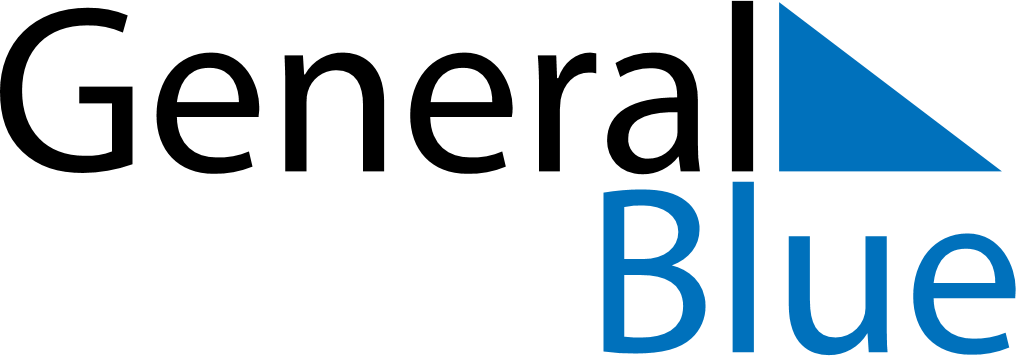 January 1740January 1740January 1740January 1740January 1740SundayMondayTuesdayWednesdayThursdayFridaySaturday12345678910111213141516171819202122232425262728293031